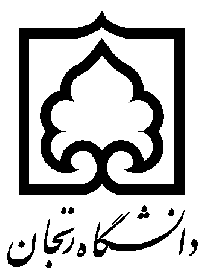 دانشکده علوم انسانی                                                                                                                        گروه جغرافیابرنامه ترمی کارشناسی ارشد جغرافیای و برنامه ریزی روستایی (گرایش برنامه ریزی کالبدی -فضایی)ترم اولترم دومترم سومترم چهارمدانشکده علوم انسانی                                    گروه جغرافیابرنامه ترمی کارشناسی ارشد جغرافیای و برنامه ریزی روستایی (گرایش توسعه اقتصاد روستایی)ترم اولترم دومترم سومترم چهارمدانشکده علوم انسانی                                    گروه جغرافیابرنامه ترمی کارشناسی ارشد جغرافیای و برنامه ریزی روستایی (گرایش  مدیریت توسعه پایدار روستایی)ترم اولترم دومترم سومترم چهارمگروهكد درسنام درستعداد واحدتعداد واحدنوع درسپيش نيازگروهكد درسنام درسنظري- عملينظري- عملينوع درسپيش نياز011317675روش تحقیق پیشرفته در برنامه ریزی روستایی11پایهندارد011317674تحلیل های آماری در برنامه ریزی روستایی11پایهندارد011317673دیدگاه های و نظریه های برنامه ریزی  و توسعه روستایی2-پایهندارد011317672ارزیابی  توان اکولوژیکی در برنامه ریزی روستایی11پایهندارد011317670سنجش از دور و سیستم اطلاعات جغرافیای کاربردی در برنامه ریزی روستایی11پایهندارد64--گروهكد درسنام درستعداد واحدتعداد واحدنوع درسپيش نيازگروهكد درسنام درسنظري- عملينظري- عملينوع درسپيش نياز011317671مدل ها و تکنیکهای برنامه ریزی روستایی11پایهندارد011317600برنامه ریزی مسکن روستایی2-تخصصیندارد011317596مدیریت مخاطرات و تاب آوری کالبدی در نواحی11تخصصیندارد011317595تحلیل فضایی روابط شهر و روستا2-تخصصیندارد011317597برنامه ریزی حمل و نقل روستایی2-تخصصینداردجمع كل82-گروهكــد درسنــام درستعداد واحدتعداد واحدنوع درسپيــش نيازگروهكــد درسنــام درسنظري- عملينظري- عملينوع درسپيــش نياز011317594برنامهریزی کاربری اراضی روستایی11تخصصیندارد011317593کارگاه برنامه ریزی کالبدی – فضایی سکونتگاه روستایی11تخصصیندارد011317998پایان نامه-6جمع كل28--گروهكــد درسنــام درستعداد واحدتعداد واحدنوع درسپيــش نيازگروهكــد درسنــام درسنظري-  عملينظري-  عملينوع درسپيــش نياز011317998پايان نامه-6اصلینداردگروهكد درسنام درستعداد واحدتعداد واحدنوع درسپيش نيازگروهكد درسنام درسنظري- عملينظري- عملينوع درسپيش نياز011317675روش تحقیق پیشرفته در برنامه ریزی روستایی11پایهندارد011317674تحلیل های آماری در برنامه ریزی روستایی11پایهندارد011317673دیدگاه های و نظریه های برنامه ریزی  و توسعه روستایی2-پایهندارد011317672ارزیابی توان اکولوژیکی در برنامه ریزی روستایی11پایهندارد011317670سنجش از دور و سیستم اطلاعات جغرافیای کاربردی در برنامه ریزی روستایی11پایهندارد64--گروهكد درسنام درستعداد واحدتعداد واحدنوع درسپيش نيازگروهكد درسنام درسنظري- عملينظري- عملينوع درسپيش نياز011317671مدل ها و تکنیکهای برنامه ریزی روستایی11پایهندارد011317607مدیریت کارآفرینی و کسب و کارهای کوچک در نواحی روستایی11تخصصیندارد011317603مدیریت ریسک فعالیت های اقتصادی در نواحی روستایی11تخصصیندارد011317605برنامه ریزی صنایع روستایی2-تخصصیندارد011317604برنامه ریزی گردشگری روستایی2-تخصصینداردجمع كل73-گروهكــد درسنــام درستعداد واحدتعداد واحدنوع درسپيــش نيازگروهكــد درسنــام درسنظري- عملينظري- عملينوع درسپيــش نياز011317606توسعه پایدار کشاورزی2-تخصصیندارد011317601کارگاه برنامه ریزی توسعه اقتصاد روستایی11تخصصیندارد011317998پایان نامه-6جمع كل37--گروهكــد درسنــام درستعداد واحدتعداد واحدنوع درسپيــش نيازگروهكــد درسنــام درسنظري-  عملينظري-  عملينوع درسپيــش نياز011317998پايان نامه-6اصلینداردگروهكد درسنام درستعداد واحدتعداد واحدنوع درسپيش نيازگروهكد درسنام درسنظري- عملينظري- عملينوع درسپيش نياز011317675روش تحقیق پیشرفته در برنامه ریزی روستایی11پایهندارد011317674تحلیل های آماری در برنامه ریزی روستایی11پایهندارد011317673دیدگاه های و نظریه های برنامه ریزی  و توسعه روستایی2-پایهندارد011317672ارزیابی توان اکولوژیکی در برنامه ریزی روستایی11پایهندارد011317670سنجش از دور و سیستم اطلاعات جغرافیای کاربردی در برنامه ریزی روستایی11پایهندارد64--گروهكد درسنام درستعداد واحدتعداد واحدنوع درسپيش نيازگروهكد درسنام درسنظري- عملينظري- عملينوع درسپيش نياز011317671مدل ها و تکنیکهای برنامه ریزی روستایی11پایهندارد01حقوق و قوانین روستایی 2-تخصصیندارد01مدیریت ریسک و تاب آوری نواحی روستایی11تخصصیندارد01مدیریت توسعه پایدار محیطی در نواحی روستایی2-تخصصیندارد01کاربرد فناوری اطلاعات و ارتباطات در مدیریت توسعه روستایی2-تخصصینداردجمع كل73-گروهكــد درسنــام درستعداد واحدتعداد واحدنوع درسپيــش نيازگروهكــد درسنــام درسنظري- عملينظري- عملينوع درسپيــش نياز01مدیریت نهادهای محلی در نواحی روستایی 2-تخصصیندارد01کارگاه مدیریت توسعه پایدار روستایی11تخصصیندارد011317998پایان نامه-6جمع كل37--گروهكــد درسنــام درستعداد واحدتعداد واحدنوع درسپيــش نيازگروهكــد درسنــام درسنظري-  عملينظري-  عملينوع درسپيــش نياز011317998پايان نامه-6اصلیندارد